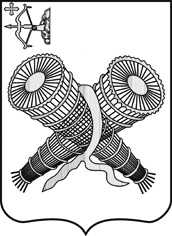 АДМИНИСТРАЦИЯ ГОРОДА СЛОБОДСКОГОКИРОВСКОЙ ОБЛАСТИПОСТАНОВЛЕНИЕ            28.01.2021		                       	                           	                             №98г. Слободской Кировской областиО направлении бюджетных инвестиций в объект муниципальной собственности муниципального образования «город Слободской»    В соответствии со статьей 79 Бюджетного кодекса Российской Федерации, федеральными законами от 06.10.2003 №131-ФЗ «Об  общих принципах организации местного самоуправления в Российской Федерации»,  от 25.02.1999 № 39-ФЗ «Об инвестиционной деятельности в Российской Федерации, осуществляемой в форме капитальных вложений», Уставом муниципального образования «город Слободской» администрация города Слободского  ПОСТАНОВЛЯЕТ:1.  Направить бюджетные инвестиции в объект капитального строительства «Реконструкция системы водоснабжения города Слободского» (далее – объект капитального строительства).         2. Определить, что:цель предоставления бюджетных инвестиций – реконструкция и ввод в эксплуатацию объекта капитального строительства;наименование объекта капитального строительства согласно проектной документации – «Реконструкция системы водоснабжения города Слободского»;направление инвестиций – реконструкция;главный распорядитель средств бюджета – администрация города Слободского Кировской области; муниципальный заказчик - администрация города Слободского Кировской области; ответственный за проведение строительного контроля в процессе реконструкции объекта капитального строительства – Кировское областное государственное казенное учреждение «Управление капитального строительства»;мощность объекта капитального строительства – будет уточнена после разработки проектно-сметной документации;предполагаемая (предельная) стоимость объекта капитального строительства в ценах соответствующих лет реализации инвестиционного проекта – 69,2782 млн. рублей, в том числе разработка проектно-сметной документации – 10,1 млн. рублей.	3. Контроль за исполнением постановления возложить на первого заместителя главы администрации города Слободского Вайкутиса П.О.         4. Постановление подлежит официальному опубликованию и вступает в силу с 01.01.2021.Глава города Слободского                                                         И.В. Желвакова__________________________________________________________________ПОДГОТОВЛЕНОНачальник управления                                                                     по делам ГО, ЧС, ЖКХ и благоустройствагорода Слободского                                                                        О.А. Носырева                                                        СОГЛАСОВАНОПервый заместитель главы администрации города Слободского                                                                        П.О. Вайкутис                                                                                   Заместитель главы администрации города Слободского                                                                       Н.Г. ЩекуринаНачальник  Финансового управления администрации города Слободского                                         О.Я. ЧерезоваЗаведующая правовым отделомадминистрации города Слободского                                           К.Б. МихайловаРазослано: дело – 2, управление экономики-1, финансовое управление – 1, орг.отдел – сайт, общий отдел- стенд, Щекуриной Н.Г -1,  Носырева О.А.,  